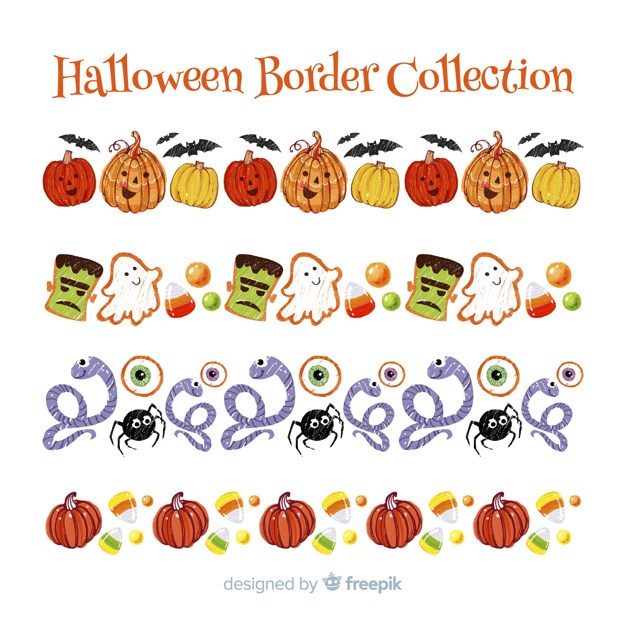 Mandarin with Yue ShanMONDAYLUNDITUESDAYMARDIWEDNESDAYMERCREDITHURSDAYJEUDIFRIDAYVENDREDIWe will learn the coloursTheme: Pumpkins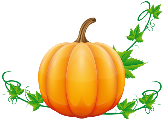 1             We will celebrate Rosh Hashanah(Jewish New Year)Graines et Lettres2 AM Morgan the Science Gal: Will pumpkins float?Follow the pumpkin patternMusic with Kimberley: Instrument of the week – Bongos 3Pumpkin dot paintingMusic with Kimberley: Bongos4Pumpkins with playdoh and shapesWe will learn to count to 57 Theme: What Time Is It?AM Morgan the Science Gal: Homemade water clock Hickory Dickory Dock tell the time on the rock clockPM Karate with Sensei Meghan8 3PM Spectacle « La bernache a perdu sa boussole! » par La petite valise ($9.00)Find the numbers on the clock9 Read a story about the hands of timeMusic with Kimberley: Metronome10  7:30PM Parent Wine and Cheese Meeting. Everyone welcomes for an evening of interesting discussion.Play with our hands on the clockMusic with Kimberley: Metronome 11 Final day to bring scholastic book orders.Make a chalk clock outside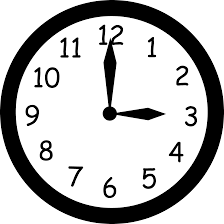 PM Kim the Science Gal: Skittle ExperimentWe will learn to greet14 CLOSED-FERMÉE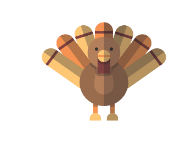 ThanksgivingAction de Grâces15  Theme: Fire Safety(We will do fire drills this week)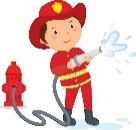 Hot and cold sorting16     School photographer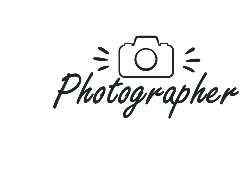 Show & Tell: Your favourite fire truck or fireman hatMusic with Kimberley: Voice17    School photographerMakes flames in a bagMusic with Kimberley: Voice 18     We will celebrate Sukkot(Jewish Thanksgiving)Sing our song about fire trucksPM Kim the Science Gal: Fire ExtinguisherWe will learn to name animals21 Theme: Forest AnimalsAM Morgan the Science Gal: Bird feederSponge paint animal tracksPM Karate with Sensei Meghan22    Wear your Halloween pyjamas for a spooky breakfast at school (spooky spice muffins and fruit salad)Nature in the block center with our animals23  AM Morgan the Science Gal: Bird nestSquirrel craftMusic with Kimberley:  Tin whistle & slide flute 24 Special snack for bearsMusic with Kimberley: Tin whistle & slide flute25  Autumn squirrel sensory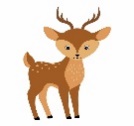 PM Kim the Science Gal: How clouds hold waterWe will learn words to describe nature28  Theme: HalloweenAM Morgan the Science Gal: Bubbling witches cauldronMake a black catPM Karate with Sensei Meghan29  3PM Blair Marshall’s Mysterious Magic Show ($6.00)Carve our pumpkin30   Sensory bin hide and seek: Halloween findMusic with Kimberley: Piano31  Happy Halloween!Apporte ton costumePM Trick or Treat at School!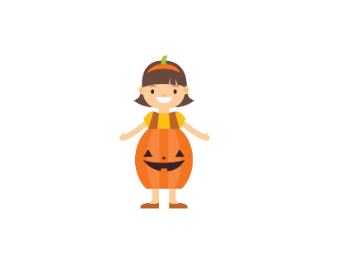 Dance to the spooky music(No music)Nov 1  Memory game of witches and goblinsPM Kim the Science Gal: Dancing worms and spider foam